            PODER JUDICIÁRIO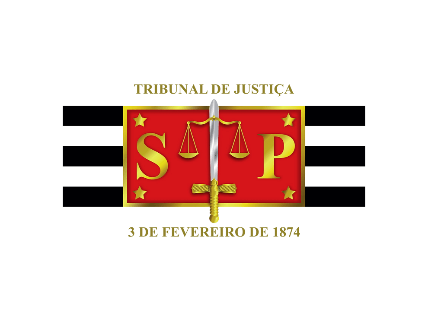 TRIBUNAL DE JUSTIÇA DO ESTADO DE SÃO PAULOSECRETARIA DE ORÇAMENTO E FINANÇASPEDIDO DE RESTITUIÇÃO DE VALORES GUIAS FEDTJIDENTIFICAÇÃO DO INTERESSADORequerente  xx 			                                       Procurador: Anexar ProcuraçãoNome: 
Endereço:    						                Nº:	           CEP:CPF/CNPJ:			                           Telefone:   	   		  
E-mail:Banco:                          Agência:	   	                      Conta corrente:Valor: R$ ATENÇÃO: Não poderão ser indicadas: conta poupança, conta salário, o segundo titular da conta conjunta e outras contas que não sejam de titularidade do signatário ou de seu procurador.MOTIVO DA DEVOLUÇÃOO REQUERENTE/PROCURADOR DEVERÁ ANEXAR OS SEGUINTES DOCUMENTOS EM FORMATO PDF:Solicito a restituição da importância acima mencionada, declarando, sob as penas da Lei nº 4.729 de 14 de julho de 1965, e da Lei 8.137, de 27 de dezembro de 1990 e alterações, que as informações prestadas neste pedido são a expressão da verdade.Data: ___/___/____	    	Assinatura Digital: _____________________________Guia de recolhimento FEDTJ e comprovante de pagamento.Certidão/Declaração ou Despacho expedido pelo cartório, informando que o valor a ser restituído não foi utilizado.Comprovante de situação cadastral CPF/CNPJ:CPF: https://servicos.receita.fazenda.gov.br/Servicos/CPF/ConsultaSituacao/ConsultaPublica.aspCNPJ: http://servicos.receita.fazenda.gov.br/Servicos/cnpjreva/Cnpjreva_Solicitacao.aspCADIN (Cadastro Nacional de Inadimplentes) CPF/CNPJ
https://www.fazenda.sp.gov.br/cadin_estadual/pages/publ/cadin.aspxProcuração dando poderes específicos para pedir, receber e dar quitação.O prazo para o crédito da restituição será de 30 dias úteis, a partir do recebimento da documentação completa e válida.